penjabaran bahan kajianFakultas (Faculty)				: Ilmu KomputerProgram Studi (Study Program)			: Sistem Informasi		                   		Jenjang (Grade)		:  S1Mata Kuliah (Course)				: Interaksi Manusia dan Komputer			SKS (Credit)		:  2 sks	    Semester (Semester) :  2Kode Mata Kuliah (Code)    				: 141222103						Sertifikasi (Certification) :        Ya (Yes)      ✓    Tidak (No) Mata Kuliah Prasyarat (Prerequisite) 		:  	-								Dosen Koordinator (Coordinator)			:   Edi Supratman , S.Kom., M.M., M.KomDosen Pengampuh (Lecturer)				:  Evi Yulianingsih, S.Kom., M.M., M.Kom, Kiky Rizky Nova Wardani, M.Kom, Nyimas Sopiah, S.Kom., M.M., M.Kom	  Tim (Team)         ✔ Mandiri (Personal)Capaian Pembelajaran (Learning Outcomes) 	: Deskripsi Mata Kuliah (Course Description)Bahan Kajian (Main Study Material)Implementasi Pembelajaran Mingguan (Implementation Process of weekly learning time) Pengalaman Belajar Mahasiswa (Student Learning Experiences)	:	Pembelajaran yang dilakukan secara contextual dan discovery, untuk menyelesaikannya dilakukan secara studi kasus (soal latihan) dalam bentuk hardskill dan softskill.	Note :Contextual Learning adalah suatu strategi pembelajaran yang menekankan pada proses keterlibatan mahasiswa secara penuh untuk menemukan materi yang dipelajari dan menghubungkan dengan situasi kehidupan nyata.Discovery Learning adalah proses pencarian pengetahuan yang dilakukan oleh mahasiswa untuk memahami konsep, arti, dan menemukan suatu pemecahan masalah atau fakta. Hardskill : Penyelesaian studi kasus dengan memperhatikan ketepatan pendekatan masalah dan ketepatan perumusan masalah. Softskill : Penyelesaian studi kasus dengan memperhatikan memiliki personal attitude yang baik, strategi komunikasi dan kualitas kerjasama dalam timKriteria dan Rubrik Penilaian (Criteria and Evaluation) Rubrik Penilaian MK IT EnterpreneushipRubrik Penilaian Tugas KelompokRENCANA ASSESMENT DAN EVALUASI Pembobotan Asesmen Terhadap CPL dan CPMKDistribusi Pembobotan Asesmen TugasBobot penilaian (Ketentuan Bina Darma)≥ 85	= A≥ 70 s.d < 85	= B≥ 60 s.d < 70	= C≥ 50 s.d < 60	= D< 50      	= EDaftar Pustaka : Agushinta, D. 2010. Mengenal Interaksi Manusia dan Komputer. Naskah Publikasi Psikologi Universitas Gunadarma. Anindaya Firdaus, S. 2012. Perancangan Aplikasi Multimedia Interaktif. Jurnal Algoritma Sekolah Tinggi Teknologi Garut, 1(9) 1-10.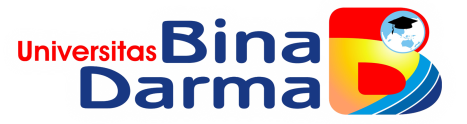 RENCANA PEMBELAJARAN SEMESTER (SEMESTER LESSON PLAN)Nomor Dok: FRM/KUL/01/02 RENCANA PEMBELAJARAN SEMESTER (SEMESTER LESSON PLAN)Nomor Revisi : 03RENCANA PEMBELAJARAN SEMESTER (SEMESTER LESSON PLAN)Tgl. Berlaku : 21 September 2021 RENCANA PEMBELAJARAN SEMESTER (SEMESTER LESSON PLAN)Klausa ISO : 7.5.1 & 7.5.5Disusun oleh (Prepared by)Diperiksa oleh (Checked by)Disetujui oleh (Approved by)Tanggal Validasi (Valid date)Tim Mata Kuliah Interaksi Manusia dan Komputer Suyanto, S.Kom., M.M., M.KomDedy Syamsuar, P.hDCapaian Pembelajaran Lulusan (CPL)(Programme Learning Outcomes)CPL 07Mampu menerapkan pemikiran logis, kritis, sistematis, dan inovatif dalam konteks pengembangan atau implementasi ilmu pengetahuan dan teknologi serta menerapkan nilai humaniora sesuai dengan kaidah, tata cara dan etika ilmiahMampu menerapkan pemikiran logis, kritis, sistematis, dan inovatif dalam konteks pengembangan atau implementasi ilmu pengetahuan dan teknologi serta menerapkan nilai humaniora sesuai dengan kaidah, tata cara dan etika ilmiahMampu menerapkan pemikiran logis, kritis, sistematis, dan inovatif dalam konteks pengembangan atau implementasi ilmu pengetahuan dan teknologi serta menerapkan nilai humaniora sesuai dengan kaidah, tata cara dan etika ilmiahCapaian Pembelajaran Mata Kuliah (CPMK)(Course Learning Outcomes)CPMK-17Mampu menerapkan pemikiran logis, kritis, sistematis serta inovatik dalam konsep pengembangan ilmu pengetahuan dan teknologi sesuai dengan tata cara, kaidah dan etika dalam bidang keahliannyaMampu menerapkan pemikiran logis, kritis, sistematis serta inovatik dalam konsep pengembangan ilmu pengetahuan dan teknologi sesuai dengan tata cara, kaidah dan etika dalam bidang keahliannyaMampu menerapkan pemikiran logis, kritis, sistematis serta inovatik dalam konsep pengembangan ilmu pengetahuan dan teknologi sesuai dengan tata cara, kaidah dan etika dalam bidang keahliannyaCapaian Pembelajaran Mata Kuliah (CPMK)(Course Learning Outcomes)CPMK-18Mampu menerapkan berbagai strategi, pendekatan, dan teknik dalam praktik mandiri maupun kelompokMampu menerapkan berbagai strategi, pendekatan, dan teknik dalam praktik mandiri maupun kelompokMampu menerapkan berbagai strategi, pendekatan, dan teknik dalam praktik mandiri maupun kelompokSUB-CPMK-1Mampu memahami bagaimana pentingnya perancangan antarmuka yang baik untuk memudahkan user berinteraksi dengan komputerMampu memahami bagaimana pentingnya perancangan antarmuka yang baik untuk memudahkan user berinteraksi dengan komputerMampu memahami bagaimana pentingnya perancangan antarmuka yang baik untuk memudahkan user berinteraksi dengan komputerMampu memahami bagaimana pentingnya perancangan antarmuka yang baik untuk memudahkan user berinteraksi dengan komputerSUB-CPMK-2Mampu memahami sistem pemrosesan manusia sebagai media untuk menyaring pengetahuan yang dibutuhkan untuk perancangan antarmukaMampu memahami sistem pemrosesan manusia sebagai media untuk menyaring pengetahuan yang dibutuhkan untuk perancangan antarmukaMampu memahami sistem pemrosesan manusia sebagai media untuk menyaring pengetahuan yang dibutuhkan untuk perancangan antarmukaMampu memahami sistem pemrosesan manusia sebagai media untuk menyaring pengetahuan yang dibutuhkan untuk perancangan antarmukaSUB-CPMK-3Mampu Mahasiswa memahami serta menerapkan model-model yang digunakan untuk dalam pengembangan antarmuka berdasarakan interaksi yang dibutuhkan antar pengguna dan komputerMampu Mahasiswa memahami serta menerapkan model-model yang digunakan untuk dalam pengembangan antarmuka berdasarakan interaksi yang dibutuhkan antar pengguna dan komputerMampu Mahasiswa memahami serta menerapkan model-model yang digunakan untuk dalam pengembangan antarmuka berdasarakan interaksi yang dibutuhkan antar pengguna dan komputerMampu Mahasiswa memahami serta menerapkan model-model yang digunakan untuk dalam pengembangan antarmuka berdasarakan interaksi yang dibutuhkan antar pengguna dan komputerSUB-CPMK-4mampu mengetahui aspek - aspek komputer yang terlibat dalam HCI mampu mengetahui aspek - aspek komputer yang terlibat dalam HCI mampu mengetahui aspek - aspek komputer yang terlibat dalam HCI mampu mengetahui aspek - aspek komputer yang terlibat dalam HCI SUB-CPMK-5Mampu memahami halhal yang perlu disiapkan terlebih dahulu hal-hal yang menjadi dasar desain interaktif yang perlu terus digali untuk pemenuhan setiap interasi purwarupa antarmukaMampu memahami halhal yang perlu disiapkan terlebih dahulu hal-hal yang menjadi dasar desain interaktif yang perlu terus digali untuk pemenuhan setiap interasi purwarupa antarmukaMampu memahami halhal yang perlu disiapkan terlebih dahulu hal-hal yang menjadi dasar desain interaktif yang perlu terus digali untuk pemenuhan setiap interasi purwarupa antarmukaMampu memahami halhal yang perlu disiapkan terlebih dahulu hal-hal yang menjadi dasar desain interaktif yang perlu terus digali untuk pemenuhan setiap interasi purwarupa antarmukaSUB-CPMK-6Mampu memahami serta seta menerapkan analisis tugas sebagai sebuah bagian dari perancangan dan pengembangan antarmuka interaktif menggunakan tehniktehnik analisis tugasMampu memahami serta seta menerapkan analisis tugas sebagai sebuah bagian dari perancangan dan pengembangan antarmuka interaktif menggunakan tehniktehnik analisis tugasMampu memahami serta seta menerapkan analisis tugas sebagai sebuah bagian dari perancangan dan pengembangan antarmuka interaktif menggunakan tehniktehnik analisis tugasMampu memahami serta seta menerapkan analisis tugas sebagai sebuah bagian dari perancangan dan pengembangan antarmuka interaktif menggunakan tehniktehnik analisis tugasSUB-CPMK-7Mampu bekerjasama secara tim dan menerapkan pengetahuan yang telah dipelajari untuk membangun sebuah tampilan interaktif halaman webMampu bekerjasama secara tim dan menerapkan pengetahuan yang telah dipelajari untuk membangun sebuah tampilan interaktif halaman webMampu bekerjasama secara tim dan menerapkan pengetahuan yang telah dipelajari untuk membangun sebuah tampilan interaktif halaman webMampu bekerjasama secara tim dan menerapkan pengetahuan yang telah dipelajari untuk membangun sebuah tampilan interaktif halaman webSUB-CPMK-8Mengetahui ubiquitous computing dan augmented realityMengetahui ubiquitous computing dan augmented realityMengetahui ubiquitous computing dan augmented realityMengetahui ubiquitous computing dan augmented realityMatriks Sub-CPMK terhadap CPL dan CPMK SUB-CPMKSUB-CPMKCPL 07CPL 07Matriks Sub-CPMK terhadap CPL dan CPMK SUB-CPMKSUB-CPMKCPMK-17CPMK-18SUB-CPMK-1SUB-CPMK-1SUB-CPMK-2SUB-CPMK-2SUB-CPMK-3SUB-CPMK-3SUB-CPMK-4SUB-CPMK-4SUB-CPMK-5SUB-CPMK-5SUB-CPMK-6SUB-CPMK-6SUB-CPMK-7SUB-CPMK-7SUB-CPMK-8SUB-CPMK-8Matakuliah ini memberikan dasar konsep dan praktis tentang interaksi manusia dan komputer, model interaksi, perancangan dan implementasi antar-muka manusia dan komputer serta penggunaan tools untuk pengembangan software interface manusia dan komputer. Setelah mengikuti kuliah ini diharapkan mahasiswa mempunyai pemahaman tentang human cognition, memori manusia, penyelesaian masalah, bahasa serta apa dan bagaimana keterkaitan hal-hal tersebut dalam merancang dan mengembangkan sistem interaktifBobot (SKS)Perspektif Entreprenuership & TechnoprenuershipTeknologi Dalam BisnisInovasi dan KreatifitasInspirasi dan Peluang BisnisKepemimpinan Manajemen keuangan dan pembiayaanKonsep Pemasaran, Promosi usaha, Media PromosiEtika BisnisMembuat, Mempersiapkan & Memulai Usaha BaruBusiness Plan Rencana Anggaran Biaya (RAB)Menggunakan Pola Business Canvas ModelMendesain pola Business Canvas ModelAnalisis SWOTPedoman Program Kreativitas Mahasiswa (PKM) Ristek DiktiMinggu(Week)Sub CPMK(Kemampuan akhir yang direncanakan)(Lesson Learning Outcomes)Bahan Kajian/Materi Pembelajaran(Study Material)Bentuk dan Metode Pembelajaran[Estimasi Waktu](Learning Method)Sumber Belajar(Learning Resource)Penilaian  (Evaluation)Penilaian  (Evaluation)Penilaian  (Evaluation)Penilaian  (Evaluation)Minggu(Week)Sub CPMK(Kemampuan akhir yang direncanakan)(Lesson Learning Outcomes)Bahan Kajian/Materi Pembelajaran(Study Material)Bentuk dan Metode Pembelajaran[Estimasi Waktu](Learning Method)Sumber Belajar(Learning Resource)Indikator(Indicator)Kriteria & bentuk(Criteria)Bobot(%)1Mampu menjelaskan konsep wirausaha dalam menumbuhkan jiwa kewirausahaan berdasarkan prinsip kehalalan dengan bertanggung jawab. (CPMK 6)Perspektif Entreprenuership & TechnoprenuershipBentuk Pemebelajaran: Kuliah Tatap Muka di kelas (Luring): 2 x 50” Metode Pembelajaran: Contextual Learning dan discovery learningBelajar Mandiri dan Tugas Terstruktur: 2 x 120”Idem Buku SumberKetepatan dalam memahami dan menjelaskan konsep wirausaha dalam menumbuhkan jiwa kewirausahaan berdasarkan prinsip kehalalan dengan bertanggung jawabBentuk : Diskusi, Tanya Jawab, latihan dan tugas 1 Kriteria :Rubrik1,5 2Mampu menjelaskan dan mendiskusikan konsep wirausaha serta dikaitkan dalam konteks situasi di lapangan. (CPMK 6)Teknologi dalam bisnis Bentuk Pemebelajaran: Kuliah Tatap Muka di kelas (Luring): 2 x 50” Metode Pembelajaran: Contextual Learning dan discovery learningBelajar Mandiri dan Tugas Terstruktur: 2 x 120”Idem Buku SumberKetepatan dalam memahami dan menjelaskan dan mendiskusikan konsep wirausaha serta dikaitkan dalam konteks situasi di lapanganBentuk : Diskusi, Tanya Jawab, latihan dan tugas 2 Kriteria :Rubrik1,53Mampu berinovasi dan berkreasi untuk menghasilkan rancangan bisnis/produk (prototype) berbasis teknologi yang berorientasi pasar dengan memanfaatkan IPTEKS. (CPMK 6)Inovasi dan KreatifitasBentuk Pemebelajaran: Kuliah Tatap Muka di kelas (Luring): 2 x 50” Metode Pembelajaran: Contextual Learning dan discovery learningBelajar Mandiri dan Tugas Terstruktur: 2 x 120”Idem Buku SumberKetepatan dalam memahami dan berinovasi serta berkreasi untuk menghasilkan rancangan bisnis/produk (prototype) berbasis teknologi yang berorientasi pasar dengan memanfaatkan IPTEKS.Bentuk : Diskusi, Tanya Jawab, latihan dan tugas 3 Kriteria :Rubrik1,54Mahasiswa mampu memahami materi pertemuan 1 s.d 3 (CPMK 06)QUISBentuk Pemebelajaran: Kuliah Tatap Muka di kelas (Luring): 2 x 50”:Metode Pembelajaran: Contextual Learning dan discovery learningBelajar Mandiri dan Tugas Terstruktur: 2 x 120”Idem Buku SumberKetepatan dalam memahami penerapan soal soal yang diberikan sesuai dan mampu memahami materi pertemuan 1 s.d 3Bentuk : Diskusi, Tanya Jawab, latihan dan Quis Kriteria :Rubrik 155Mampu mengambil risiko bisnis dengan perhitungan yang tepat. (CPMK 6)Inspirasi dan Peluang BisnisBentuk Pemebelajaran: Kuliah virtual via zoom atau di elearning UBD (Daring):  2 x 50”Metode Pembelajaran: Contextual Learning dan discovery learningBelajar Mandiri dan Tugas Terstruktur: 2 x 120”Idem Buku SumberKetepatan dalam memahami dan mampu mengambil risiko bisnis dengan perhitungan yang tepat.Bentuk : Diskusi, Tanya Jawab, latihan dan tugas 4 Kriteria :Rubrik1,56Mampu mengambil risiko bisnis dengan perhitungan yang tepat. (CPMK 6)Kepemimpinan, Manajemen keuangan dan pembiayaanBentuk Pemebelajaran: Quis virtual via zoom atau di elearning UBD (Daring):  2 x 50”Metode Pembelajaran: Contextual Learning dan discovery learningBelajar Mandiri dan Tugas Terstruktur: 2 x 120”Idem Buku SumberKetepatan dalam memahami dan mampu mengambil risiko bisnis dengan perhitungan yang tepat.Bentuk : Diskusi, Tanya Jawab, latihan dan tugas 5 Kriteria :Rubrik 1,57Mampu beradaptasi terhadap situasi yang dihadapi dan bertahan dalam kondisi yang tidak pasti. (CPMK 21)Konsep PemasaranPromosi usaha, Media PromosiBentuk Pemebelajaran: Kuliah Tatap Muka di kelas (Luring): 2 x 50” Metode Pembelajaran: Contextual Learning dan discovery learningBelajar Mandiri dan Tugas Terstruktur: 2x 120”Idem Buku SumberKetepatan dalam memahami dan mampu beradaptasi terhadap situasi yang dihadapi dan bertahan dalam kondisi yang tidak pastiBentuk : Diskusi, Tanya Jawab, latihan dan tugas 6 Kriteria :Rubrik 28Mahasiswa mampu memahami materi pertemuan 1 s.d 7 (CPMK 6 dan CPMK21)UTSBentuk Pemebelajaran: Kuliah Tatap Muka di kelas (Luring): 2 x 50” Metode Pembelajaran: Contextual Learningdan discovery learningBelajar Mandiri dan Tugas Terstruktur: 2x 120”Idem Buku SumberKetepatan dalam memahami soal soal yang diberikan dari pertemuan 1 s.d pertemuaran 7Bentuk : Ujian Tengah Semester  Kriteria :Rubrik 259Mampu beradaptasi terhadap situasi yang dihadapi dan bertahan dalam kondisi yang tidak pasti. (CPMK 21)Etika bisnisBentuk Pemebelajaran: Ujian Tengah Semester Tatap Muka di kelas (Luring): 2 x 50”Belajar Mandiri dan Tugas Terstruktur:2 x 120”Idem Buku SumberKetepatan dalam memahami dan mampu beradaptasi terhadap situasi yang dihadapi dan bertahan dalam kondisi yang tidak pasti.Bentuk : Diskusi, Tanya Jawab, dan latihan Kriteria :Rubrik10Mahasiswa mampu termotivasi untuk berwirausaha, merancang sebuah usaha dengan melihat peluang usaha. (CPMK 21)Membuat, Mempersiapkan & Memulai Usaha BaruBentuk Pemebelajaran: Kuliah virtual via zoom atau di elearning UBD (Daring):  2 x 50”Metode Pembelajaran: Contextual Learning dan discovery learningBelajar Mandiri dan Tugas Terstruktur: 2 x 120”Idem Buku Sumber Ketepatan dalam memahami dan termotivasi untuk berwirausaha, merancang sebuah usaha dengan melihat peluang usaha.Bentuk : Diskusi, Tanya Jawab, latihan dan tugas 7 Kriteria :Rubrik 211Mampu menyusun proposal business plan yang siap diajukan kepada investor/penyandang dana. (CPMK 21)TUGAS KELOMPOKBusiness PlanRencana Anggaran Biaya (RAB)Bentuk Pemebelajaran: Kuliah virtual via zoom atau di elearning UBD (Daring):  2 x 50”Metode Pembelajaran: Contextual Learning dan discovery learningBelajar Mandiri dan Tugas Terstruktur: 2 x 120”Idem Buku SumberkelompokRubrik Penilaian Tugas KelompokBentuk : Presentasi, Diskusi, dan  Tanya Jawab Kriteria Rubrik 1512 - 13Mampu Bertanggung jawab pada pekerjaan sendiri dan dapat diberi tanggung jawab atas pencapaian hasil kerja tim dengan mengedepankan etika bisnis. (CPMK 21)Menggunakan Pola Business Canvas ModelBentuk Pemebelajaran: Kuliah virtual via zoom atau di elearning UBD (Daring):  2 x 50”Metode Pembelajaran: Contextual Learning dan discovery learningBelajar Mandiri dan Tugas Terstruktur: 2 x 120”Idem Buku SumberKetepatan dalam memahami dan Bertanggung jawab pada pekerjaan sendiri dan dapat diberi tanggung jawab atas pencapaian hasil kerja tim dengan mengedepankan etika bisnisBentuk : Diskusi, Tanya Jawab, latihan dan tugas 8 Kriteria :Rubrik1,514 - 15Mampu mengaplikasikan konsep wirausaha sehingga mampu melihat peluang usaha, menciptakan jasa produksi, pemasaran kemitraan dan manajemen dengan cara mengunjungi pelaku usaha, membuat laporan, presentasi kelas dan mempraktekkan bidang usaha sesuai pilihan. (CPMK 21)Analisis SWOTPedoman program kreativitas mahasiswa RistekDiktiBentuk Pemebelajaran: Kuliah Tatap Muka di kelas (Luring): 2 x 50” Metode Pembelajaran: Contextual Learning dan discovery learningBelajar Mandiri dan Tugas Terstruktur: 2 x 120”Idem Buku SumberKetepatan dalam memahami dan mengaplikasikan konsep wirausaha sehingga mampu melihat peluang usaha, menciptakan jasa produksi, pemasaran kemitraan dan manajemen dengan cara mengunjungi pelaku usaha, membuat laporan, presentasi kelas dan mempraktekkan bidang usaha sesuai pilihanBentuk : Diskusi, Tanya Jawab, latihan dan tugas 9 Kriteria :Rubrik216Mahasiswa mampu memahami materi pertemuan 1 s.d 15 (CPMK 6 dan CPMK 21)UASBentuk Pemebelajaran: Ujian Tatap Muka di kelas (Luring):2 x 50” Idem Buku SumberKetepatan dalam Menyelesaikan UAS Bentuk : Ujian Akhir Semester Kriteria :Rubrik 30CPLCPMKMBKMObservasi (Praktek)Unjuk Kerja (Presentasi)TugasTes Tertulis Tes Tertulis Tes Tertulis Tes Lisan (Tgs Kel)CPLCPMKMBKMObservasi (Praktek)Unjuk Kerja (Presentasi)TugasKuisUTSUASTes Lisan (Tgs Kel)CPL 03CPMK-6CPL 08CPMK-21CPLCPMKTahap PenilaianTeknik PenilaianInstrumenKriteria BobotCPL 03CPMK-6Perkuliahan Sebelum UTSTugas TertulisRubrikKelengkapan Berkas dan Kelengkapan Jawaban7,5%CPL 03CPMK-6QuisUjian Tertulis 15%CPL 08CPMK-21UTSUjian TertulisRubrikKelengkapan Berkas dan Kelengkapan Jawaban25%CPL 08CPMK-21Perkuliahan Setelah UTSTugas Tertulis7,5%CPL 08CPMK-21Tugas KelompokTes Lisan15%CPL 08CPMK-21UASUjian Tertulis30%NoKategori / Metode EvaluasiCPMKModel SoalIndikator PenilaianIndikator PenilaianIndikator PenilaianIndikator PenilaianNoKategori / Metode EvaluasiCPMKModel SoalKurangCukupBaikSangat Baik1TugasCPMK06Mampu menyebutkan dan menjelaskan tentang Perspektif Entreprenuership & Technoprenuership, Teknologi dalam bisnis, Inovasi dan Kreativitas, Inpirasi dan peluang Bisnis, Kepemimpinan manajemen keuangan dan pembiayaanMahasiswa tidak mampu menyebutkan dan menjelaskan tentang Perspektif Entreprenuership & Technoprenuership, Teknologi dalam bisnis, Inovasi dan Kreativitas,  Mahasiswa cukup mampu menyebutkan dan menjelaskan tentang Perspektif Entreprenuership & Technoprenuership, Teknologi dalam bisnis, Inovasi dan Kreativitas,  Mahasiswa mampu menyebutkan dan menjelaskan tentang Perspektif Entreprenuership & Technoprenuership, Teknologi dalam bisnis, Inovasi dan Kreativitas,Mahasiswa sangat jelas mampu menyebutkan dan menjelaskan tentang Perspektif Entreprenuership & Technoprenuership, Teknologi dalam bisnis, Inovasi dan Kreativitas,  CPMK21Mampu menyebutkan dan menjelaskan tentang, Konsep pemasaran dan promosi usaha serta media promosi, Etika bisnis, Persiapan usaha baru, BMC, analisis SWOTMahasiswa tidak mampu menyebutkan dan menjelaskan tentang Konsep pemasaran dan promosi usaha serta media promosi, Etika bisnis, Persiapan usaha baru, BMC, analisis SWOTMahasiswa cukup mampu menyebutkan dan menjelaskan tentang Konsep pemasaran dan promosi usaha serta media promosi, Etika bisnis, Persiapan usaha baru, BMC, analisis SWOT Mahasiswa mampu menyebutkan dan menjelaskan tentang Konsep pemasaran dan promosi usaha serta media promosi, Etika bisnis, Persiapan usaha baru, BMC, analisis SWOT Mahasiswa sangat jelas mampu menyebutkan dan menjelaskan tentang Konsep pemasaran dan promosi usaha serta media promosi, Etika bisnis, Persiapan usaha baru, BMC, analisis SWOT2QuizCPMK6Mampu menjelaskan dengan baik soal yang diberikan sesuai CPMK 6Mahasiswa tidak mampu menjelaskan dengan baik soal yang diberikan sesuai CPMK 6Mahasiswa cukup mampu  menjelaskan dengan baik soal yang diberikan sesuai CPMK 6Mahasiswa mampu dengan baik menjelaskan soal yang diberikan sesuai CPMK 6Mahasiswa mampu dengan sangat baik menjelaskan  soal yang diberikan sesuai CPMK 63UTSCPMK21Mampu menjelaskan tentang soal yang diberikan sesuai CPMK 6 dan CPMK 21Mahasiswa tidak mampu menjelaskan tentang soal yang diberikan sesuai CPMK 6 dan CPMK 21Mahasiswa cukup mampu menjelaskan tentang soal yang diberikan sesuai CPMK 6 dan CPMK 21Mahasiswa mampu dengan baik menjelaskan tentang soal yang diberikan sesuai CPMK 6 dan CPMK 21Mahasiswa mampu dengan sangat baik menjelaskan tentang soal yang diberikan sesuai CPMK 6 dan CPMK 214Tugas KelompokCPMK21Membuat Studi Kasus Proses bisnis (BMC)Rubrik Penilaian Tugas KelompokRubrik Penilaian Tugas KelompokRubrik Penilaian Tugas KelompokRubrik Penilaian Tugas Kelompok5UASCPMK21Mampu melakukan dan menjelaskan tentang soal yang diberikan sesuai CPMK 6 dan CPMK 21Mahasiswa tidak mampu melakukan dan menjelaskan tentang soal yang diberikan sesuai CPMK 6 dan CPMK 21Mahasiswa cukup mampu melakukan dan menjelaskan tentang soal yang diberikan sesuai CPMK 6 dan CPMK 21Mahasiswa mampu dengan baik melakukan dan menjelaskan tentang soal yang diberikan sesuai CPMK 6 dan CPMK 21Mahasiswa mampu dengan sangat baik melakukan dan menjelaskan tentang soal yang diberikan sesuai CPMK 6 dan CPMK 21AspekSangat KurangKurangCukupBaikSangat BaikAspek<4041-6061-7576-85>86Presentasi Presentasi Presentasi Presentasi Presentasi Presentasi Gaya PresentasiPembicara cemas dan tidak nyaman, dan membaca berbagai catatan daripada berbicara.Pendengar sering diabaikan.Tidak terjadi kontak mata karena pembicara lebih banyak melihat ke papan tulis atau layar.Berpatokan pada catatan, tidak ada ide yang dikembangkan di luar catatan, suara monoton.Secara umum pembicara tenang, tetapi dengan nada yang datar dan cukup sering bergantung pada catatan.Kadang kala kontak mata dengan pendengar diabaikan.Pembicara tenang dan menggunakan intonasi yang tepat, berbicara tanpa bergantung pada catatan, dan berinteraksi secara intensif dengan pendengar.Pembicara selalu kontak mata dengan pendengar.Berbicara dengan semangat, menularkan semangat dan antusiasme pada pendengar.Isi PresentasiIsi menyesatkan pendengar.Isi yang disampaikan terlalu umum sehingga tidak menambah wawas bagipendengar.Isi disampaikan dengan akurat tapi tidak lengkap.Isi disampaikan dengan akurat dan lengkap, sehingga pendengar mendapatwawasan baru.Isi disampaikan dengan sangat akurat dan lengkap, sehingga dapat menggugahpendengar untukmengembangkan pikiran.Sistem Sistem Sistem Sistem Sistem Sistem Video Rekaman Rekaman video  tidak bekerja sama sekali.Rekaman video  tidak sesuai dengan konsep dan kadang muncul errorRekaman video berjalan dengan baik tapi tidak sesuai dengan konsep yang diusulkan.Rekaman video berjalan dengan baik dan sesuai konsep Rekaman video berjalan dengan baik dan ditambah dengan editing yang menarikSuara Rekaman Tidak ada suara dalam rekaman Suara rekaman tidak jelas terdengarSuara Rekamana terdengar dan terkadang tidak terdengarSuara rekaman terdengar dengan jelas, akan tetapi background suara terdengar jugaSuara rekaman terdengan dengan jelas dan baik tanpa celah Laporan Laporan Laporan Laporan Laporan Laporan Komponen yang harus ada:Pendahuluan (Latar Belakang, perumusan masalah, tujuan dan manfaat, metode pengumpulan data)BMCPenutup (kesimpulan)Menuliskan sebagian komponen yang diminta dan banyak yang kurang tepat.Menuliskan sebagian komponen yang diminta tapi sebagian kurang benar.Menuliskan semua komponen yang diminta tapi banyak yang kurang tepat.Menuliskan semua komponen yang diminta tapi sebagian kurang benar.Menuliskan semua komponen yang diminta dengan baik dan benar.Total Minggu KeSUB-CPMK-ASESMENBOBOT1SUBCPMK 1Tugas 1 : Menyelesaikan soal tentang Perspektif Entreprenuership & Technoprenuership1,5 %2SUBCPMK 2Tugas 2 : Menyelesaikan soal tentang teknologi dalam bisnis1,5 %2SUBCPMK 2Quis 12,5 %3SUBCPMK 3 Tugas 3 : Menyelesaikan soal tentang Inovasi dan Kreativitas1,5 %3SUBCPMK 3 Quis 22,5 %3SUBCPMK 3 Quis 35 %4SUBCPMK 1 dan SUBCPMK 3Quis 45 %5SUBCPMK 4Tugas 4:  Menyelesaikan soal tentang Inspirasi dan Peluang bisnis1,5 %5SUBCPMK 4UTS 17.5 %67SUBCPMK 4Tugas 5: Menjelaskan tentang Kepemimpinan, Manajemen keuangan dan pembiayaaan1,5 %67SUBCPMK 5Tugas 6: Menjelaskan Tentang konsep pemasaran, promosi usaha dan media promosi2 %67UTS 27.5 %8Evaluasi Tengah Semester : EvaluasiCPMK 6 dan 21 : SUB-CPMK 1,2,3,4,UTS10 %9-10SUBCPMK 6Tugas 7: Membuat, mempersiapkan dan memulai usaha baru  2 %9-10SUBCPMK 6UAS7.5 %11SUBCPMK 7Tugas Kelompok . Membuat BMC dan RAB 15 %12.1314-15SUBCPMK 8 Tugas 8 : membuat desain pola BMC 1,5 %12.1314-15SUBCPMK 9Tugas 9 : Menganalisa Analisa SWOT2 %12.1314-15CPMK 6 dan CPMK 21 UAS15 %16Evaluasi Akhir Semester :SUBCPMK 1 S.D SUBCPMK 9 UAS7,5 %1-16Evaluasi CPMK 6 dan CPMK 21Total Bobot CPMKTotal Bobot CPMKTotal Bobot CPMK100%Total Bobot CPLTotal Bobot CPLTotal Bobot CPL100%CPLCPMKMBKMObservasi (Praktek)Unjuk Kerja (Presentasi)TugasTes TertulisTes TertulisTes TertulisTes Lisan(Tes Kelompok)TotalCPLCPMKMBKMObservasi (Praktek)Unjuk Kerja (Presentasi)TugasKuisUTSUASTes Lisan(Tes Kelompok)TotalCPL 03CPMK-67,51522,5CPL 08CPMK-217,525301577,5Jumlah Total MK Interaksi Manusia dan Komputer :Jumlah Total MK Interaksi Manusia dan Komputer :Jumlah Total MK Interaksi Manusia dan Komputer :Jumlah Total MK Interaksi Manusia dan Komputer :Jumlah Total MK Interaksi Manusia dan Komputer :Jumlah Total MK Interaksi Manusia dan Komputer :Jumlah Total MK Interaksi Manusia dan Komputer :Jumlah Total MK Interaksi Manusia dan Komputer :Jumlah Total MK Interaksi Manusia dan Komputer :Jumlah Total MK Interaksi Manusia dan Komputer :100No.Bentuk  AsesmenCPL 7CPL 7TotalNo.Bentuk  AsesmenCPMK 17CPMK 18Total1Tugas 11,5 %1,5 %2Tugas 21,5 %1,5 %3Tugas 31,5 %1,5 %4Tugas 41,5 %1,5 %5Tugas 51,5 %1,5 %6Tugas 62 %2 %7Tugas 72 %2 %8Tugas 81,5 %1,5 %9Tugas 92 %2 %10Tugas Kelompok  15 %15 %Total Bobot TugasTotal Bobot Tugas6 %24 %30 %